Projet en partenariatAvec les commerçantsDe castillon LA BATAILLE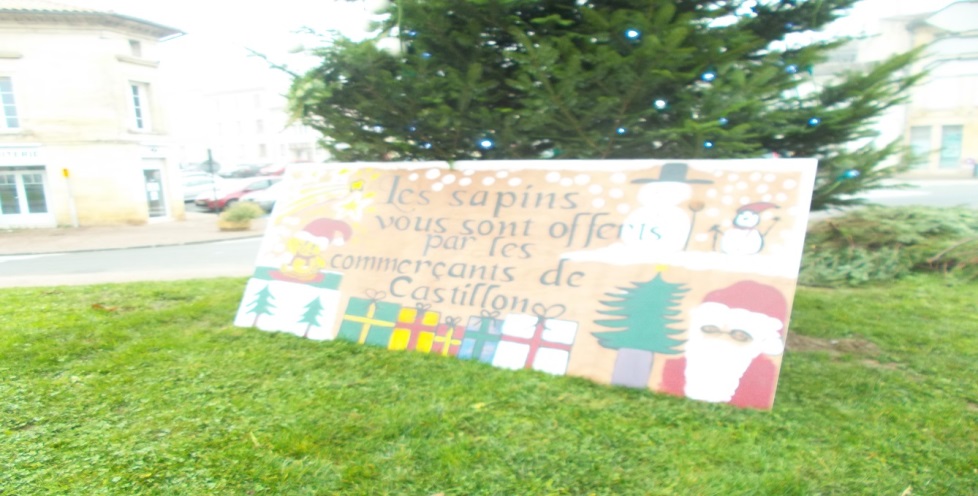 Les commerçants de Castillon nous ont proposé de participer à la décoration de la villeNous avons réalisé avec les enfants un grand panneau aux couleurs de Noël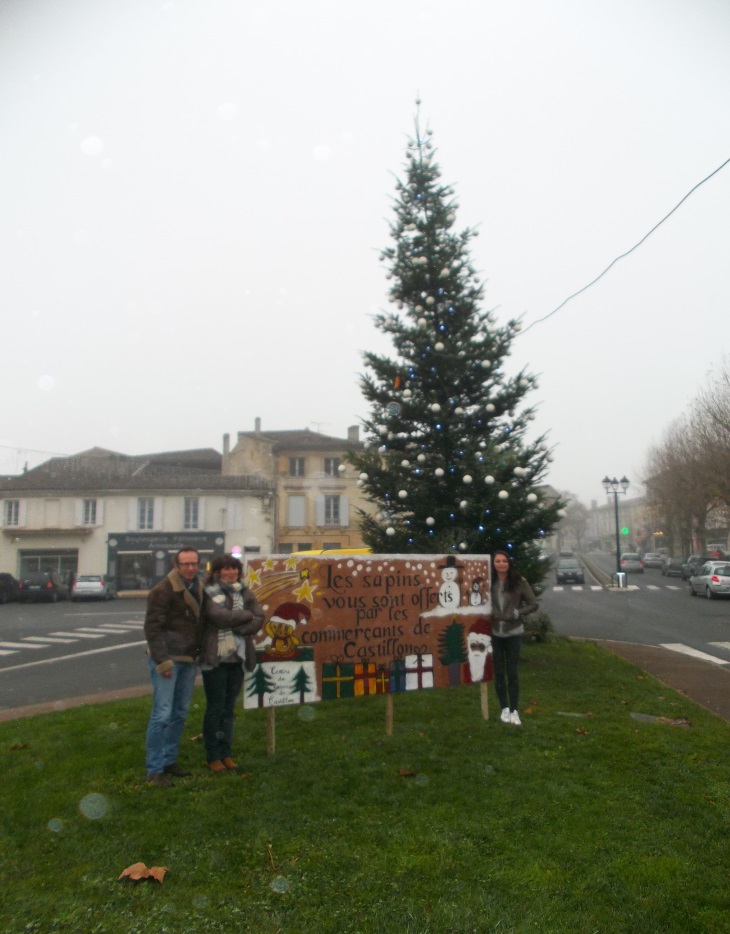 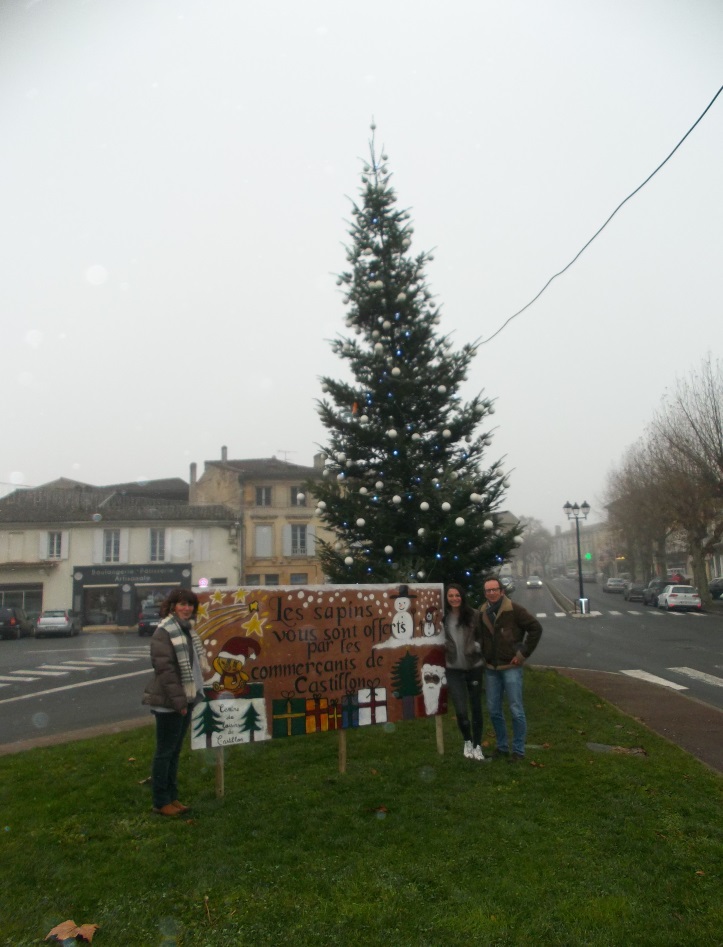 2016